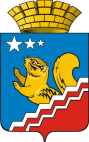 Свердловская областьГЛАВА ВОЛЧАНСКОГО ГОРОДСКОГО ОКРУГАпостановление  29.12.2017   год	      	                             		                                             № 650г. ВолчанскОб утверждении Порядка и сроков проведения работ по уборке территории Волчанского городского округаРуководствуясь Федеральным законом от 6 октября 2003 года № 131-ФЗ «Об общих принципах организации местного самоуправления в Российской Федерации», статьей 15 Закона Свердловской области от 14 июня 2005 года № 52-ОЗ «Об административных правонарушениях на территории Свердловской области», Решением Волчанской городской Думы от 28.09.2017 года № 69 «Об утверждении Правил благоустройства, санитарного содержания, обращения с отходами производства и потребления, использования природных и водных ресурсов на территории Волчанского городского округа», Уставом Волчанского городского округа, ПОСТАНОВЛЯЮ:Утвердить Порядок и сроки проведения работ по уборке территории Волчанского городского округа (прилагается).Постановление главы Волчанского городского округа от 20.07.2015 года № 520 «Об утверждении Порядка проведения работ по уборке территории Волчанского городского округа» считать утратившим силу.Настоящее постановление опубликовать в информационном бюллетене «Муниципальный Вестник» и разместить на официальном сайте Волчанского городского округа в сети Интернет http:// volchansk-adm.ru/.Контроль за исполнением настоящего постановления возложить на заместителя главы администрации Волчанского городского округа по ЖКХ, транспорту, энергетике и связи Коробача Е.М.Глава городского округа						             А.В. ВервейнУТВЕРЖДЕНпостановлением главыВолчанского городского округаот 29.12.2017    года  № 650ПОРЯДОК И СРОКИПРОВЕДЕНИЯ РАБОТ ПО УБОРКЕ ТЕРРИТОРИИ ВОЛЧАНСКОГО ГОРОДСКОГО ОКРУГАРаздел I. ОБЩИЕ ПОЛОЖЕНИЯ1. Настоящий Порядок о сроках проведения работ по уборке и благоустройству территории Волчанского городского округа (далее - Порядок) устанавливает основные требования к срокам создания, содержания на территории Волчанского городского округа чистоты и надлежащего санитарного состояния улиц, скверов, парков, дворовых и общественных территорий и других объектов внешнего благоустройства и обязателен для исполнения всеми гражданами, индивидуальными предпринимателями и юридическими лицами, независимо от их организационно-правовой формы и формы собственности, должностными лицами.2. Настоящий Порядок разработан на основании:1) Федерального закона от 6 октября 2003 года № 131-ФЗ «Об общих принципах организации местного самоуправления в Российской Федерации»;2) Закона Свердловской области от 14 июня 2005 года № 52-ОЗ «Об административных правонарушениях на территории Свердловской области»;3) Решения Волчанской городской Думы от 28.09.2017 года № 69 «Об утверждении Правил благоустройства, санитарного содержания, обращения с отходами производства и потребления, использования природных и водных ресурсов на территории Волчанского городского округа».Раздел II. ОРГАНИЗАЦИЯ РАБОТПО УБОРКЕ И СОДЕРЖАНИЮ ТЕРРИТОРИИ3. Качественная и своевременная уборка уличных и прилегающих территорий, содержание их в чистоте и порядке являются обязанностью организаций, независимо от их организационно-правовых форм и форм собственности, индивидуальных предпринимателей, граждан, в собственности, хозяйственном ведении (оперативном управлении) которых находятся здания, включая жилые дома (в том числе и индивидуальной застройки) и сооружения.4. Определение границ уборки территорий между владельцами, собственниками, арендаторами осуществляется в соответствии с пунктом 4 Правил благоустройства, санитарного содержания, обращения с отходами производства и потребления, использования природных и водных ресурсов на территории Волчанского городского округа, утвержденных Решением Волчанской городской Думы от 28.09.2017 года № 69.5. Во вновь застроенных жилых участках централизованная планово-регулярная очистка должна быть организована к моменту ввода зданий в эксплуатацию.Раздел III. ПОРЯДОК И СРОКИ ПРОВЕДЕНИЯ РАБОТПО УБОРКЕ ТЕРРИТОРИИ В ЛЕТНИЙ ПЕРИОД6. Летний период устанавливается с 15 апреля по 15 октября. Основными санитарно-техническими требованиями при летней уборке являются своевременность и качество проводимых работ: подметание территории города, уборка листьев и удаление грунтово-песчаных наносов с дорожных покрытий.7. Подметание дорожных покрытий, улиц и проездов осуществляется с предварительным увлажнением дорожных покрытий, в дневное время с 8 часов до 21 часов. 8. Мойка дорожных покрытий, проезжей части, площадей, улиц и проездов производится по мере необходимости.При мойке проезжей части не допускается выбивание струей воды грунтово-песчаных наносов и мусора на тротуары, газоны, древесно-кустарниковую растительность, остановки, близко расположенные фасады зданий, объекты торговли и т.д.9. Обочины дорог должны быть очищены от крупногабаритного и другого мусора.10. Запрещается сгребать грунтово-песчаные наносы и мусор на газоны в смотровые и дождеприемные колодцы и в канализационную сеть.11. Газоны должны быть очищены от мусора и регулярно скашиваться (высота травяного покрова не должна превышать 20 см).12. В период листопада организации, ответственные за уборку закрепленной территории, производят сгребание и вывоз опавшей листвы на газонах вдоль дорог и дворовых территориях. Сгребание листвы к комлевой части деревьев и кустарников и ее сжигание на территориях населенных пунктов запрещаются.13. Владельцы (пользователи) частных строений должны своевременно проводить кошение травы, не допуская вырастания травяного покрова выше 20 см, очищать канавы и трубы для стока воды, не допускать складирование и хранение вне дворовой части строительных материалов, угля, дров и других предметов свыше 15 суток.Раздел IV. ПОРЯДОК И СРОКИ ПРОВЕДЕНИЯ РАБОТПО УБОРКЕ ТЕРРИТОРИИ В ЗИМНИЙ ПЕРИОД14. Зимний период устанавливается с 15 октября по 15 апреля. В случае резкого изменения погодных условий (снег, мороз) сроки начала и окончания зимней уборки могут быть изменены постановлением главы Волчанского городского округа.15. Основными санитарно-техническими требованиями по организации зимней уборки городских улиц, внутриквартальных проездов, тротуаров и дворовых территорий являются своевременность и качество проводимых работ.16. Организации, отвечающие за уборку территорий населенных пунктов, в срок до 15 октября должны обеспечить завоз, заготовку и складирование необходимого количества противогололедных материалов.17. Технология и режимы производства уборочных работ на проезжей части улиц и проездов, остановках общественного транспорта, тротуаров и дворовых территориях должны обеспечивать беспрепятственное движение транспортных средств и пешеходов независимо от погодных условий.18. При уборке дорог в парках, скверах и других зеленых зонах допускается временное складирование снега, не содержащего противогололедных материалов, на заранее подготовленные для этих целей площадки при условии сохранности зеленых насаждений и обеспечении оттока талых вод.19. Запрещается:1) выдвижение или перемещение на проезжую часть улиц, проездов, на остановки общественного транспорта снега, счищаемого с внутриквартальных проездов, тротуаров, дворовых территорий, территорий организаций, строительных площадок, торговых объектов;2) применение технической соли и жидкого хлористого кальция в чистом виде в качестве противогололедного материала на тротуарах, посадочных площадках, остановках городского пассажирского транспорта, в парках, скверах, дворах и прочих пешеходных и озелененных зонах.20. Зимняя уборка улиц:1) к первоочередным операциям зимней уборки относятся:а) обработка проезжей части дороги противогололедными материалами;б) сгребание и подметание снега;в) формирование снежного вала для последующего вывоза;г) выполнение разрывов в валах снега на перекрестках, у остановок городского пассажирского транспорта, подъездов к административным и общественным зданиям, выездов из дворов и т.п.;2) к операциям второй очереди относятся:а) удаление снега (вывоз);б) зачистка дорожных лотков после удаления снега;в) скалывание льда и удаление снежно-ледяных образований.3) вывоз снега с улиц и проездов осуществляется в два этапа:- первоочередной (выборочный) вывоз снега от остановок городского пассажирского транспорта, наземных пешеходных переходов, въездов на территорию социально важных объектов осуществляется в течение 72 часов после окончания снегопада.Время для вывоза снега с улиц, обеспечивающих движение городского общественного транспорта и зачистки лотков, не может превышать:а) при снегопаде до 6 см - более 5 дней;б) при снегопаде до 10 см - более 9 дней.С улиц местного значения:а) при снегопаде до 6 см - более 7 дней;б) при снегопаде до 10 см - более 12 дней;4) после каждого прохода снегопогрузчика должна производиться операция по зачистке дорожных лотков от остатков снега и наледи с последующим их вывозом;5) уборка тротуаров, посадочных площадок на остановках пассажирского транспорта, пешеходных дорожек в период снегопадов и гололеда в районах с интенсивным движением пешеходов тротуары и другие пешеходные зоны должны обрабатываться противогололедными материалами. Время на обработку всей площади тротуаров, закрепленной за предприятием, выполняющим работы, не должно превышать двух часов с начала снегопада.21. Снегоуборочные работы (механизированное подметание и ручная зачистка) на тротуарах, лестничных сходах, пешеходных дорожках и посадочных площадках начинаются сразу по окончании снегопада. При интенсивных длительных снегопадах циклы снегоочистки и обработки противогололедными материалами должны повторяться после каждых 5 см выпавшего снега.22. Организации, в ведении которых находятся подземные инженерные сети, обязаны обеспечивать свободный подъезд к люкам смотровых колодцев и узлам управления инженерными сетями, а также источникам пожарного водоснабжения (пожарные гидранты, водоемы), расположенными на обслуживаемой территории. Крыши люков подземных коммуникаций должны полностью очищаться от снега, льда и содержаться в состоянии, обеспечивающем возможность быстрого их использования.23. Очистка крыш, карнизов, водосточных труб от снега и ледяных наростов должна производиться своевременно владельцами зданий и сооружений в светлое время суток с обязательным осуществлением комплекса охранных мероприятий, обеспечивающих движение пешеходов и транспорта, с немедленным вывозом снега и наледей с тротуаров и проездов. При сбрасывании снега с крыш должны быть приняты меры, обеспечивающие полную сохранность деревьев, кустарников, воздушных инженерных коммуникаций, растяжек контактных сетей, светофорных объектов, дорожных знаков.24. Организации и физические лица, во владении и пользовании которых находятся дома и другие строения, сооружения, обязаны обеспечить уборку снега и посыпку песком тротуаров и пешеходных дорожек, прилегающих к зданиям, включая жилые дома (в том числе индивидуальной застройки), сооружениям, киоскам, павильонам, одновременно с началом работы снегоуборочной техники на проезжей части улиц и дорог.Раздел V. ПОРЯДОК И СРОКИ ПРОВЕДЕНИЯ РАБОТПО УБОРКЕ ДВОРОВЫХ ТЕРРИТОРИЙ25. Ответственными за уборку территории жилищного фонда являются организации, управляющие жилищным фондом (в том числе товарищества собственников жилья, управляющие организации), в соответствии с Жилищным кодексом Российской Федерации, которые самостоятельно либо по договорам с подрядной организацией осуществляют содержание жилищного фонда.26. Содержание территорий жилищного фонда может осуществляться управляющей организацией самостоятельно либо по договорам с подрядной организацией, обслуживающей жилищный фонд.27. Уборка дворовых и прилегающих территорий производится организациями и частными лицами, во владении или обслуживании которых находятся жилые дома (в том числе индивидуальной застройки), здания и сооружения.28. Организации и граждане обязаны содержать территорию в соответствии с действующими санитарными, экологическими, техническими нормами и правилами, а также муниципальными нормативными правовыми актами органов местного самоуправления Волчанского городского округа.29. Производить уборку необходимо с 6.00 часов с поддержанием чистоты и порядка в течение рабочего дня.30. Требования к зимней уборке дворовых территорий:1) тротуары, проезды с асфальтным покрытием на дворовых территориях должны быть очищены от снега и наледи до асфальта на всю ширину тротуара или проезда. При возникновении наледи (гололеда) производится обработка противогололедными материалами;2) снег, счищаемый с дворовых территорий и внутриквартальных проездов, разрешается складировать на территориях дворов в местах, не препятствующих свободному проезду автотранспорта и движению пешеходов. Не допускается повреждения зеленых насаждений при складировании снега. Складирование снега на внутридворовых территориях должно предусматривать отвод талых вод;3) с наступлением весны организации, обслуживающие жилищный фонд, должны организовать:а) промывку и расчистку канавок для обеспечения отвода воды в местах, где это требуется для нормального отвода талых вод;б) систематически сгон талой воды к люкам и приемным колодцам ливневой сети;в) общую очистку дворовых территорий после окончания таяния снега, собирание и удаление мусора, оставшегося снега и льда.31. Летнее содержание дворовых территорий:1) подметание дворовых территорий, внутридворовых проездов и тротуаров от грунтово-песчаных наносов, пыли и мелкого бытового мусора, их мойка осуществляется предприятиями жилищно-эксплуатационного хозяйства механизированным способом или вручную не позднее 8 часов, чистота на территории должна поддерживаться в течение рабочего дня;2) деревья, кустарники, газоны, цветники, находящиеся на дворовых территориях, должны содержаться в соответствии с агротехническими требованиями (своевременный полив, прополка, очистка от мусора и листвы, выкашивание травы, вырезка сухих и аварийных ветвей и деревьев, стрижка кустов и т.п.).Раздел VI. ОТВЕТСТВЕННОСТЬ ЗА НАРУШЕНИЕ ПОРЯДКА И СРОКОВ ПРОВЕДЕНИЯ УБОРКИ32. Контроль за соблюдением настоящего Порядка и сроков проведения уборки территории Волчанского городского округа осуществляет в пределах своих полномочий муниципальное казенное учреждение «Управление городского хозяйства».33. Нарушение настоящих Правил влечет привлечение к административной ответственности в соответствии с Законом Свердловской области от 14 июня 2005 года № 52-ОЗ «Об административных правонарушениях на территории Свердловской области».